P H I L M A T H  S E M I N A RResearch seminar in the philosophy of mathematics and the philosophy of logicOrganizers: Fabrice Pataut (SND) and Francesca Poggiolesi (IHPST)Please check the websites of IHPST and SND for possible changes due to the COVID-19 pandemic.DECEMBER 2021 – APRIL 2022 PROGRAMTuesday December 14: 5pm-7pmIHPST – salle de conférencesDale Miller (Inria-Saclay)HOW TO EXPLAIN A COUNTEREXAMPLEMonday January 17: 5pm-7pmIHPST – salle de conférencesFrancesco Genco(IHPST)FORMAL EXPLANATIONS, LOGICAL GROUNDING, AND LOGICAL PROOFSMonday February 14: 5pm-7pmIHPST – salle de conférencesGuillaume Massa(UC Berkeley)A SEMI-CONSTRUCTIVE APPROACH TO THE HYPERREAL LINEMonday March 7: 5pm-7pmIHPST – salle de conférencesRichard Zach (University of Calgary)TBAMonday March 21: 5pm-7pmIHPST – salle de conférencesPatrick Ryan(UC Berkeley)COSMIC TOPOLOGY, CONVENTIONALITY, AND SPATIAL INFINITUDEMonday April 4: 5pm-7pmIHPST – salle de conférencesPierre Wagner(IHPST)TBA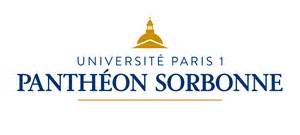 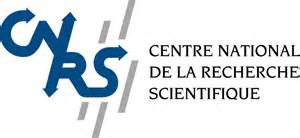 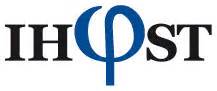 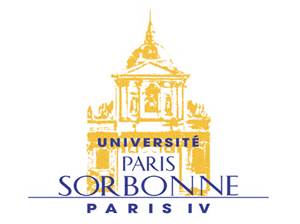 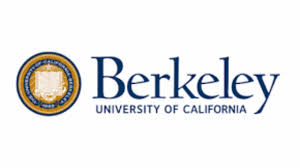 Institut d’Histoire et de Philosophie des Sciences et des Techniques UMR 859013, rue du Four 75006 PARIS, FRANCEhttps://ihpst.pantheonsorbonne.fr/               Sciences, Normes,               Démocratie                       UMR  8011                 17, rue de la Sorbonne, Bureau G07 75231 PARIS CEDEX 05, FRANCE                  https://snd.sorbonne-universite.fr